ПРОЩАЙ 4 – Й КЛАССМузыка - Добрый день! - Давай представимся! Журналисты, репортёры канала «Школьные новости»- Какая повестка дня?- Предлагаю снять репортаж о школьной жизни четвероклассников.Внимание! Внимание! Говорит центр управления полетом. Работают все микрофоны  самолёта. Полетели!- Здравствуйте дорогие гости! - Мы рады вас видеть в  зале нашей гимназии!Сегодня у нас самый радостный и грустный день.- Радостный – потому что мы стали взрослее, мечтаем учиться дальше, работать, творить и жить.- А грустный – потому что мы прощаемся с нашим уютным уголком, в котором мы радовались и грустили, плакали и смеялись все четыре года, прощаемся с нашей первой учительницей, которая отдала нам свою любовь и ласку.Танец - Скажите, пожалуйста, как вам удалось обрести такую хорошую спортивную форму?- На протяжении 4 – х лет мы активно занимались хореографией и спортом, участвовали в различных конкурсах и школьных мероприятиях. А так же помогли зарядки по утрам, физ- ра и всегда хорошее настроение.Танец ( Ибраим и Гуценко Сергей )- А как обстоят дела с учёбой? Всё ли получается?Лучшие чтецы в нашем классе:_____________________ ________________________________________________ Будько Алиса имеет талант читать слова наоборот. Назовите любое слово.______________________  Песня об учёбеТак держать!Зазвенел с утра будильникЗначит, мне вставать пора.Ждёт на кухне холодильник,И занятия с утра.Только мне сегодня что-тоПросыпаться неохота.Мне как раз приснился сон,Будто стал я чемпиооон.Припев:Если хочешь победить,Если хочешь первым быть,Значит, надо не лениться,Каждый день всерьёз трудиться,Не лениться, не зевать,Ну, короче: «Так держать!»Я теперь собой доволен.Веселюсь и хохочу.Заставляет сила волиДелать то, что не хочу.Чтобы силы больше сталоЧтобы я не уставал,Прямо из-под одеялаЯ под душ холодный встал.Припев:Если хочешь победить,Если хочешь первым быть, Значит, надо не лениться,Каждый день всерьёз трудитьсяНе лениться, не зевать,Ну короче так держать.Ах, какое настроенье!Математику учу!Тяжело бороться с ленью,Но я этого хочу.В школе многое узнали
О своём любимом крае,
О горах и океанах,О материках и страна.- Наверное у вас очень строгие учителя? - Учитель четыре года был с нами рядом учителем, другом, и строгим наставником.- А как они все это успевали?- А мы это  сейчас проверим. Сейчас вам предстоит выполнить несколько действий одновременно.Правой рукой писать на доске , а левой поглаживать ребенка по голове.Ногами переступать – вести детей на экскурсию и отрицательно мотать головойГоворить открываем тетради и писать задания на доске двумя руками.- А как же вы отдыхаете на переменах?Звонок на перемену Звучит не для безделья Ты должен приготовить Учебник и тетрадьНе надо много прыгать Скакать и ножкой дрыгатьИначе можешь что-то Случайно поломатьТы можешь подразмяться Немножко посмеятьсяИ с другом пообщаться Но так чтоб не кричать.  Выступления Эльдар - Мы продолжаем репортаж об энергичных, весёлых и дружных ребятах 4 – В классаДружба – это замечательно,Дружба – это поразительно,Друг поможет обязательно,Вместе вы большая сила! Танец -  А давайте вспомним наш первый день в школе в первом классе-В этот день светило солнце горячо,Светло желтели клены за окном.Наталья Викторовна, положив мне руку на плечо,Сказала, «Ну давай , дружок, начнем!»Стихи будущих первоклашек:Я на уроке в первый раз,Теперь я ученица.Вошла учительница в класс-Вставать или садиться?Мне говорят: «Иди к доске»,Я руку поднимаю.И ручку как держать в рукеСовсем не понимаю.Все начинается с первого звонкаДорога к звёздам, тайны океана Все будет поздно или раноВсе впереди у нас друзья  Строгим и ласковым,Мудрым и чутким,Тем, кто поведал нам тайну открытий,Учит в труде добиваться побед,Всем, кому гордое имя – учитель,Наш благородный сердечный привет!ТАНЕЦ ВАЛЬСЖить ни дня мы не можем без школы,Никогда этих лет не забыть.Нам они подарили глаголы:«Улыбаться», «любить» и «дружить»Мы бесценные клады открыли,В новых книгах богатство нашли,Перед нами как в сказочке былиБесконечные тайны земли.Мир чудесный и прекрасныйСвязан навсегда с моей судьбой.Это нерешенные задачи!Тайны неизведанных дорогЭто неудачи и удачи!Это путь открытий и тревог!Да, мы грустим совсем немногоИ время не вернуть назадИ нам пора. Пора в дорогуПора вершины покорять Танец «Школа»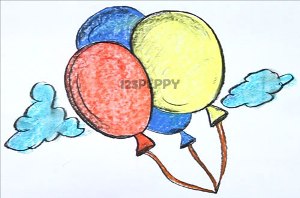 